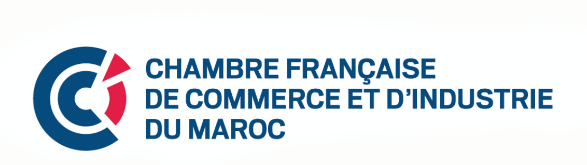 N. B. Tous les champs sont obligatoires et doivent être renseignés correctement et lisiblement.Nom de l’entreprise :       Je soussigné M/Mme (nom/prénom/fonction)      .autorise M/Mme (nom/prénom/fonction)      . à déposer une demande de visa touristique auprès de la CFCIM.Fait à      Lieu/Date/SignatureAutorisation de dépôt d’une demande de visa touristique